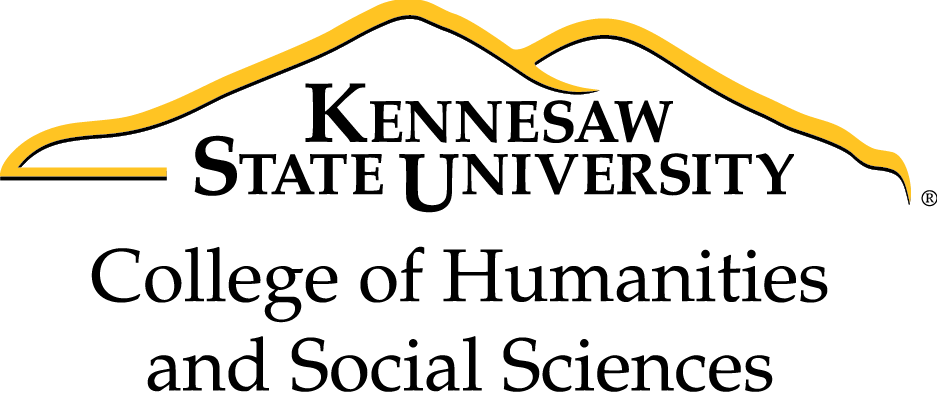 2018-19 CHSS Faculty Development Series Book Group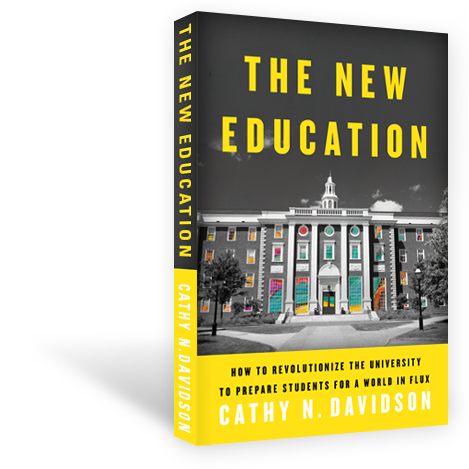 